Domanda di selezione per il conferimento di n. 1 incarico di natura occasionale per attività di tutoraggio e supporto alla didattica per n. 17 insegnamenti presso il Dipartimento di Management e DirittoAl Direttore del Dipartimento di Management e Dirittodell’Università degli Studi di Roma “Tor Vergata”Via Columbia, 2managementediritto@pec.torvergata.it santarelli@economia.uniroma2.itIl /La Sottoscritto/a___________________________________ nato/a  a____________________________il ________________residente a __________________________in Via____________________________Codice Fiscale______________________________nazionalità___________________________________Recapito telefonico_______________________ e-mail_________________________________________Chiede di essere ammesso alla selezione Prot. n___________ per il conferimento di n. 1 incarico di natura occasionale per attività di tutoraggio e supporto alla didattica per l’a.a. 2017-2018 per gli insegnamenti selezionati nella tabella seguente con apposito simbolo (X):Nella domanda potranno essere indicati al massimo tre insegnamenti, pena esclusione dalla selezione.A tal fine dichiara di essere in possesso dei seguenti titoli di studio:a)____________________________________________________________________________________b)____________________________________________________________________________________c)____________________________________________________________________________________e dei seguenti titoli utili ai fini della valutazione comparativa:a)____________________________________________________________________________________b)____________________________________________________________________________________c)____________________________________________________________________________________Dichiara, ai sensi dell’art. 18, co. 1 della legge 240/2010 di non avere alcun  grado di parentela o di affinità, fino al quarto grado compreso, con un professore appartenente al Dipartimento di Management e Diritto.Dichiara inoltre di:aver prestato presso l’Ateneo i seguenti periodi di servizio a tempo determinato o contratti di lavoro autonomo ____________________________ di non aver prestato presso l’Ateneo periodi di servizio a tempo determinato o contratti di lavoro   autonomo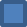 Si allega curriculum vitae e copia del documento di identità (formato pdf).Roma,____________________Firma______________________________XInsegnamento II SemestreSSDCFUDocenteCdLImporto Lordo €PeriodoContabilità e Bilancio (I canale)SECS-P/079SarconeCLEF1.20019 feb - 18 magContabilità e Bilancio (II canale)SECS-P/079LucianelliCLEF1.20019 feb - 18 magContabilità e Bilancio (I canale)SECS-P/079RanalliCLEM1.20019 feb - 18 magContabilità e Bilancio (II canale)SECS-P/079ChiricoCLEM1.20019 feb - 18 magValutazioni di BilancioSECS-P/079GaetanoCLEM1.20019 feb - 18 magEconomia e Gestione delle Imprese (I canale)SECS-P/089PanicciaCLEM1.20019 feb - 18 magEconomia e Gestione delle Imprese (II canale)SECS-P/089PanicciaCLEM1.20019 feb - 18 magFinanza AziendaleSECS-P/096MattarocciCLEMIF9009 apr - 18 magOrganizzazione Aziendale (I Canale)SECS-P/106DecastriCLEM9009 apr - 18 magOrganizzazione Aziendale (II Canale)SECS-P/106HinnaCLEM9009 apr - 18 magEconomia delle Aziende di CreditoSECS-P/119FilottoCLEMIF1.20019 feb - 18 magFinanziamenti AziendaliSECS-P/116FarinaCLEM9009 apr - 18 magEconomia industrialeSECS-P/019ChiariniCLEM1.20019 feb - 18 magMatematica Finanziaria (I canale)SECS-S/066BandoCLEM9009 apr - 18 magBusiness statisticsSECS-S/016 BorraMSc BA90019 feb - 6 aprEconomics for business (modulo Microeconomics)SECS-P/016BandoMSc BA90019 feb - 6 aprEconomics for business (modulo Microeconomics)SECS-P/016AtellaMSc BA9009 apr - 25 mag